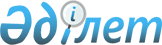 Нысаналы топтарға қосымша адамдарды белгілеу туралы
					
			Күшін жойған
			
			
		
					Жамбыл облысы Байзақ ауданы әкімдігінің 2009 жылғы 26 қазандағы № 529 Қаулысы. Жамбыл облысы Байзақ ауданының әділет басқармасында 2009 жылғы 08 желтоқсанда 100 нөмірімен тіркелді. Күші жойылды - Жамбыл облысы Байзақ аудандық әкімдігінің 2016 жылғы 29 сәуірдегі № 197 қаулысымен      Ескерту. Күші жойылды - Жамбыл облысы Байзақ аудандық әкімдігінің 29.04.2016 № 197 қаулысымен.

      РҚАО ескертпесі. Орыс тіліндегі мәтіні жоқ болып табылады, мемлекеттік тілінде мәтінге қараңыз.

      РҚАО ескертпесі.

      Мәтінде авторлық орфография және пунктуация сақталған. 

      "Халықты жұмыспен қамту туралы" 2001 жылғы 23 қаңтардағы Қазақстан Республикасы Заңының 5 бабына сәйкес аудан әкімдігі ҚАУЛЫ ЕТЕДІ:

      1. Нысаналы топтарға жататын адамдарға қосымша жұмыс істемейтін адамдар белгіленсін.

      2. Осы қаулы әділет органдарында мемлекеттік тіркелген күннен бастап күшіне енеді және алғашқы ресми жарияланғаннан кейін күнтізбелік он күн өткен соң қолданысқа енгізіледі.

      3. Осы қаулының орындалуын бақылау аудан Әкімінің орынбасары Қадірбек Рысқұлбекұлы Садубаевқа жүктелсін.


					© 2012. Қазақстан Республикасы Әділет министрлігінің «Қазақстан Республикасының Заңнама және құқықтық ақпарат институты» ШЖҚ РМК
				
      Аудан Әкімі 

Б. Құлекеев
